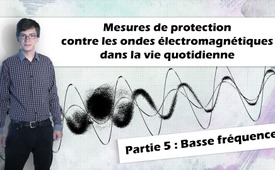 Mesures de protection contre les ondes électromagnétiques dans la vie quotidienne : la basse fréquence (Partie 5)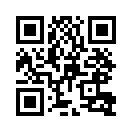 Avez-vous des difficultés à dormir ? Dans cette émission, vous apprendrez comment maintenir votre rayonnement à basse fréquence aussi faible que possible, par exemple dans votre chambre à coucher et dans votre salon. Avec quelques petits conseils, vous sentirez certainement une différence.Salut ! Merci d’être là. Aujourd'hui, je vais faire avec vous des mesures des basses fréquences et je vais vous montrer comment vous pouvez réduire le plus possible le rayonnement des basses fréquences dans votre chambre à coucher, dans le salon, dans votre propre maison. Une chose à garder à l'esprit : Notre cœur fonctionne avec une tension naturelle de 50 à 150 mV (millivolts).
Ceci est un appareil de mesure basses fréquences qui mesure la tension électromagnétique dans l'air. Maintenant, je l'allume et je viens ici tout près de la prise. Vous pouvez voir et entendre que l'appareil sonne et qu'une valeur élevée s'affiche.
Maintenant, nous retournons lentement en arrière avec l'appareil de mesure. Et on voit : Le champ électromagnétique diminue très vite à mesure qu'on s'éloigne de la prise avec l’appareil. Ça veut dire que si on s'éloigne maintenant un peu plus, on obtient une valeur de tension de près de 0 mV. Alors on pourrait penser que si on a une telle valeur dans la chambre, ici près du lit : Tout va bien. Seulement, le problème, c'est que l'appareil ne mesure que la tension qui est dans l'air. Pour la tension corporelle, j'utilise un testeur de tension, un multimètre numérique. On peut l'utiliser pour mesurer la tension corporelle, la charge de notre corps. Avant d'effectuer une mesure, on doit toujours tenir dans la main une sonde métallique qui est connectée au multimètre ou à quelque chose de conducteur. Ainsi je peux voir quelle tension j'ai dans mon corps. Rappelons-nous ce que j’ai dit au début, le cœur fonctionne avec une tension de 50 à 150 mV. Et là on voit une tension de 5 100 mV. C'est une valeur beaucoup, beaucoup trop élevée. Ça perturbe beaucoup notre cœur. Et ça soumet notre corps à beaucoup de stress. Tout ce qui est conducteur transmet aussi cette tension. C'est du métal, je le touche, on constate que le chiffre des volts augmente à nouveau très rapidement, 12 000 mV. Et maintenant, je vais vous montrer avec un exemple très simple comment réduire très fortement la tension à votre bureau. Je touche le câble. La tension va jusqu'à 18 000 mV. C'est une valeur extrême, on se rappelle que le cœur fonctionne avec une tension de 50 à 150 mV.
Et maintenant, ce qu’on peut faire, c'est retourner la prise. Je la retourne et je touche à nouveau le câble et la valeur de tension est de 4 000 mV. Pourquoi c’est comme ça ? La prise a deux pôles. Le courant passe par un seul pôle. Si le courant arrive ici, il passe l'interrupteur ici, à côté de l'interrupteur, alors il retourne à la lampe, et il revient à nouveau. Cela signifie que j'ai une tension beaucoup, beaucoup plus élevée ici. Maintenant, quand je tourne la prise, le courant n'atteint que l'interrupteur ici et ne passe plus par la lampe pour revenir ensuite. La partie qui rayonne est donc beaucoup plus courte.
Et à la fin de la journée, tout le monde va se coucher et maintenant, voyons ce qu’on a comme valeur. On est maintenant à 3 700 mV de tension. Notre cœur fonctionne avec une tension de 50 à 150 mV. Surtout pour dormir, c'est beaucoup trop élevé. Bon, et nous allons maintenant rechercher pourquoi ces valeurs sont si élevées. J'ai une lampe de chevet ici et elle n'est pas allumée. Je viens de la brancher. Et j'ai mis le câble ici sur le lit. Et maintenant, nous allons voir à quoi ressemblent les valeurs si nous débranchons ce câble : 2 800 mV de tension. Pourquoi c’est comme ça ?
Tous les câbles qui ont deux pôles et le courant qui les traverse, plus précisément le courant alternatif, ces câbles rayonnent fortement. Dans ce cas, on peut procéder ainsi : on peut blinder n'importe quel câble. Ça signifie qu’on doit retirer ces câbles, les retirer et les remplacer par des câbles blindés. Ces câbles blindés ont une couche d'aluminium supplémentaire à l'intérieur, ce qui élimine les basses fréquences.

De plus, il y a ce fil de mise à la terre, qui est connecté au pôle de mise à la terre et ensuite vissé dans la fiche, ici au pôle de mise à la terre. « Maintenant, touche la lampe. » Nous voyons que la valeur augmente jusqu'à 17 000 mV de tension. Pourquoi c’est comme ça ? Tout ce qui est en métal, le corps de la lampe, ici la partie avant, n'est pas mis à la terre. Ça signifie qu’une personne est aussi conductrice car elle a de l'eau dans le corps. On voit que les valeurs sont extrêmement élevées. « Bon, tu peux de nouveau lâcher. »

Pour cette lampe-là, nous avons blindé le câble et nous avons mis à la terre une des parties métalliques de la lampe et nous regardons comment les valeurs changent. Il y a une tension de 2 500 mV. « Maintenant tu peux me le redonner. » Et maintenant regardons, si je touche le corps de la lampe, alors la valeur revient maintenant exactement à 130 mV. Pourquoi c’est comme ça ? Parce que j’ai pris le câble blindé et j'ai soudé séparément le fil de mise à la terre avec le métal de la lampe, pour qu'il tienne bien et maintenant cette lampe est reliée à la terre. Si la valeur est encore trop élevée et que vous n'arrivez pas à dormir ou si vous avez l'impression que vous devez encore réduire la tension, vous pouvez vous connecter vous-même à la terre. Comment ça fonctionne ? Presque tous les robinets sont mis à la terre. Parce que les conduites d'eau s'enfoncent profondément dans la terre et que toute tension qui s'écoule dans la terre disparaît, parce que la terre a un potentiel de 0 mV. Mais, par exemple, si vous avez un robinet en plastique, ce n'est pas possible parce que le plastique n’est pas conducteur. C'est exactement la même chose avec la lampe. Un corps de lampe en plastique n’a pas besoin d’être mis à la terre parce que le plastique n'est pas conducteur.

Maintenant, jetons un coup d’œil ici, la tension de mon corps est mesurée à 2 700 mV. Et je touche ce robinet. La tension a disparu. Toutes les tensions vont dans la terre. Et maintenant, ce que vous pouvez faire, par exemple, pour vous mettre complètement à la terre pendant votre sommeil, c'est… je connecte un fil au robinet. Il faut simplement qu'il soit conducteur. Vous pouvez l’attacher n’importe où sur le corps, par exemple l'enrouler autour d'un doigt, l'enrouler autour d'un orteil, le coller quelque part. Il doit simplement avoir un bon contact avec la peau. Nous regardons ici, la tension qui est presque à 0 mV. Dans de nombreuses maisons, les appareils de chauffage ne sont pas correctement mis à la terre. Cela signifie qu'ils dégagent également une charge de tension extrêmement élevée pour les gens. Et on peut simplement tourner un fil autour d'un robinet et le fixer autour d'un endroit dénudé de l'appareil de chauffage. Et je regarde maintenant, quelle valeur l’appareil indique. Ici la tension est de 3 100 mV. Maintenant, je touche le radiateur mis à la terre. La valeur chute à 100 mV. Rappelons ce que j’ai dit au début : le cœur fonctionne avec une tension de 50 à 150 mV. C'est-à-dire que cette valeur est très bonne. Pour dormir aussi ce serait une très bonne valeur.
Maintenant, je vais vous montrer ce qui serait la meilleure chose à faire pour dormir et comment on peut récupérer au mieux. C'est de couper le fusible. Rien n’est plus efficace que de simplement éteindre le fusible.

(Il appelle) « Max !! » (et la lumière s’éteint)
Et nous voyons la tension, elle est inférieure à 100 mV. Pour dormir c'est une valeur absolument parfaite et on peut bien récupérer la nuit et on ne se lève pas le matin plus fatigué que la veille.
(Il appelle) « Max !! » (et la lumière se rallume)
Voilà, c'était une petite formation sur la façon dont tu peux maintenir le rayonnement à basse fréquence aussi faible que possible dans la maison.de RaphiSources:--Cela pourrait aussi vous intéresser:#5G-TelephonieMobile - Téléphonie mobile - www.kla.tv/5G-TelephonieMobile

#ProtectionTelephonieMobile - contre les ondes de la téléphonie mobile - www.kla.tv/ProtectionTelephonieMobileKla.TV – Des nouvelles alternatives... libres – indépendantes – non censurées...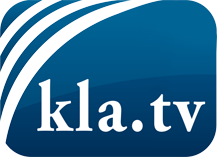 ce que les médias ne devraient pas dissimuler...peu entendu, du peuple pour le peuple...des informations régulières sur www.kla.tv/frÇa vaut la peine de rester avec nous! Vous pouvez vous abonner gratuitement à notre newsletter: www.kla.tv/abo-frAvis de sécurité:Les contre voix sont malheureusement de plus en plus censurées et réprimées. Tant que nous ne nous orientons pas en fonction des intérêts et des idéologies de la système presse, nous devons toujours nous attendre à ce que des prétextes soient recherchés pour bloquer ou supprimer Kla.TV.Alors mettez-vous dès aujourd’hui en réseau en dehors d’internet!
Cliquez ici: www.kla.tv/vernetzung&lang=frLicence:    Licence Creative Commons avec attribution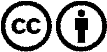 Il est permis de diffuser et d’utiliser notre matériel avec l’attribution! Toutefois, le matériel ne peut pas être utilisé hors contexte.
Cependant pour les institutions financées avec la redevance audio-visuelle, ceci n’est autorisé qu’avec notre accord. Des infractions peuvent entraîner des poursuites.